Weekly Calendar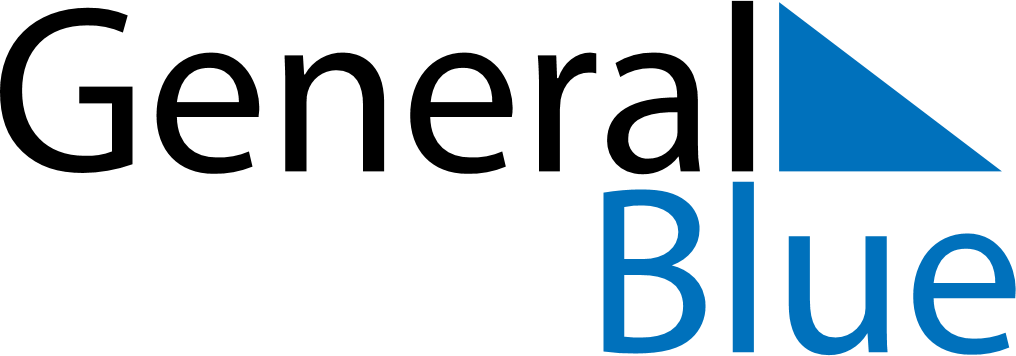 December 7, 2025 - December 13, 2025Weekly CalendarDecember 7, 2025 - December 13, 2025SundayDec 07MondayDec 08TuesdayDec 09WednesdayDec 10ThursdayDec 11FridayDec 12SaturdayDec 13MY NOTES